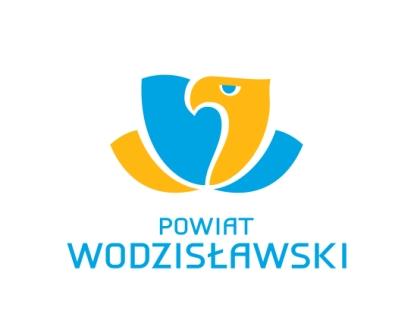 SPRAWOZDANIE ZARZĄDU POWIATU WODZISŁAWSKIEGO 
Z REALIZACJI PROGRAMU WSPÓŁPRACY 
POWIATU WODZISŁAWSKIEGO Z ORGANIZACJAMI POZARZĄDOWYMI ORAZ PODMIOTAMI PROWADZĄCYMI DZIAŁALNOŚĆ POŻYTKU PUBLICZNEGO W 2020 ROKUSprawozdanie sporządzono w związku z zapisem art. 5a ust. 3 ustawy z dnia 24 kwietnia 2003 roku o działalności pożytku publicznego i o wolontariacie.kwiecień 2021I. DOTACJE NA REALIZACJĘ ZADAŃ PUBLICZNYCH1. Zadania publiczne w zakresie kultury i ochrony dóbr kultury, sportu, turystyki i krajoznawstwa oraz ochrony i promocji zdrowia.Otwarte konkursy ofert.Z uwagi na wprowadzony 20 marca 2020 r. stan epidemii oraz podjęcie działań mających na celu zatrzymanie szerzenia się koronawirusa SARS-CoV-2, Zarząd Powiatu Wodzisławskiego nie ogłosił otwartego konkursu ofert na realizację zadań w ww. zakresie. Dotacje udzielone na podstawie art. 19a ustawy, tzw. „małe granty”.W trybie art. 19 a ustawy o działalności pożytku publicznego i o wolontariacie, tzw. „małe granty”, w 2020 r. nie wpłynęła żadna oferta. Zadania publiczne w zakresie prowadzenia punktów nieodpłatnej pomocy prawnej w 2020 r. Na podstawie ustawy z dnia 5 sierpnia 2015 r. o nieodpłatnej pomocy prawnej, nieodpłatnym poradnictwie obywatelskim oraz edukacji prawnej Zarząd Powiatu Wodzisławskiego dnia 15 października 2019 r. ogłosił otwarty konkurs ofert na powierzenie realizacji zadania publicznego Powiatu Wodzisławskiego w zakresie prowadzenia punktów nieodpłatnej pomocy prawnej lub nieodpłatnego poradnictwa obywatelskiego w 2020 r.W otwartym konkursie ofert na realizację zadania publicznego w zakresie prowadzenia punktów nieodpłatnej pomocy prawnej lub nieodpłatnego poradnictwa obywatelskiego wpłynęło 9 ofert. Po zapoznaniu się z opinią Komisji Konkursowej Zarząd Powiatu Wodzisławskiego podjął decyzję w sprawie powierzenia prowadzenia punktów nieodpłatnej pomocy prawnej w 2020 r. poniższej organizacji:Dotacji na realizację zadań publicznych nie otrzymały następujące podmioty:PUNKT NIEODPŁATNEJ POMOCY PRAWNEJ W PSZOWIE:PUNKT NIEODPŁATNEGO PORADNICTWA LUB PORAD PRAWNYCH W GORZYCACH:PUNKT NIEODPŁATNEGO PORADNICTWA LUB PORAD PRAWNYCH W RADLINIE:Zadania publiczne z zakresu wspierania osób niepełnosprawnych.W 2020 r. Zarząd Powiatu Wodzisławskiego nie ogłosił otwartego konkursu ofert na realizację zadań z zakresu pomocy społecznej.Powiatowe Centrum Pomocy Rodzinie w Wodzisławiu Śląskim przekazało w 2020 r. dwie dotacje na realizację zadań publicznych Powiatu Wodzisławskiego (w ramach otwartych konkursów ofert ogłoszonych w 2018 r. i 2019 r.). W 2020 r. Powiatowe Centrum Pomocy Rodzinie przekazało dotacje w wysokości 21 323,04 zł dla organizacji pozarządowych bez trybu konkursowego. Dotacje otrzymały następujące podmioty:Dotacje przyznane zostały na podstawie następujących przepisów prawa:Ustawa o rehabilitacji zawodowej i społecznej oraz zatrudnianiu osób niepełnosprawnych z dnia 27 sierpnia 1997 roku (tekst jednolity: Dz. U. z 2020 r. poz. 426 ze zm.),Rozporządzenie Ministra Pracy i Polityki Społecznej  z dnia 25 czerwca 2002 r. 
w sprawie określenia rodzajów zadań powiatu, które mogą być finansowane ze środków Państwowego Funduszu Rehabilitacji Osób Niepełnosprawnych (tekst jednolity: Dz. U. z 2015 r. poz. 926) w zakresie sportu, kultury, rekreacji i turystyki osób niepełnosprawnych,Rozporządzenie Ministra Gospodarki, Pracy i Polityki Społecznej w sprawie warsztatów terapii zajęciowej (Dz. U. z 2004 r. nr 63, poz. 587 ze zm.).II. ORGANIZACJA SZKOLEŃ, SPOTKAŃ, WARSZTATÓWWydział Funduszy Zewnętrznych i Zamówień Publicznych wspólnie z Centrum Rozwoju Inicjatyw Społecznych CRIS z Rybnika zorganizował szkolenie dla przedstawicieli organizacji pozarządowych i innych podmiotów działających na terenie powiatu wodzisławskiego. Szkolenie, którego tematyka dotyczyła wniosków o dofinansowanie w ramach programu „Działaj lokalnie”,  odbyło się 29 czerwca 2020 r. w formie zdalnej, na platformie Zoom. Podczas szkolenia omówiono zasady przyznawania dotacji, regulamin, sprawy dotyczące kosztów kwalifikowalnych oraz karty oceny projektów. Na szkolenie przekazano kwotę w wysokości 1 000,00 zł, którą Centrum Rozwoju Inicjatyw Społecznych CRIS przeznaczyło na wkład własny do Programu  „Działaj lokalnie" Polsko- Amerykańskiej Fundacji  Wolności.Wydział Funduszy Zewnętrznych i Zamówień Publicznych w okresie od 28 października do 12 listopada 2020 r. prowadził konsultacje „Programu współpracy z organizacjami pozarządowymi oraz podmiotami prowadzącymi działalność pożytku publicznego  na 2021 r.”. 5 listopada 2020 r. odbyły się konsultacje z organizacjami pozarządowymi, w których uczestniczyły: Izba Gospodarcza w Wodzisławiu Śląskim, Cech Rzemieślników i Innych Przedsiębiorców w Wodzisławiu Śląskim oraz Śląskie Porozumienie Gospodarcze ŚLĄSK.ONLINE. Podczas spotkania online omówiono zasady wprowadzania ewentualnych zmian w zakresie zadań priorytetowych. W trakcie trwania konsultacji do wydziału koordynującego wpłynęła wspólna propozycja 3 organizacji: Izby Gospodarczej w Wodzisławiu Śląskim,  Cechu Rzemieślników i Innych Przedsiębiorców w Wodzisławiu Śląskim oraz Śląskiego Porozumienia Gospodarczego ŚLĄSK.ONLINE dotycząca wprowadzenia zmian zapisów projektu uchwały. Organizacje proponowały dodanie w Rozdziale 7. Punktów dotyczących zadań priorytetowych w zakresie edukacji oraz w zakresie wsparcia rynku pracy, a w Rozdziale 8. środków finansowych przeznaczonych na ich realizację. Zarząd Powiatu Wodzisławskiego zapoznał się z przedłożonymi propozycjami organizacji. Mając na uwadze dotychczasową współpracę z organizacjami pozarządowymi oraz opinie komórek merytorycznie odpowiedzialnych za zadania z zakresu edukacji oraz wsparcia rynku pracy, tj. Wydziału Oświaty oraz Powiatowego Urzędu Pracy, Zarząd Powiatu Wodzisławskiego zdecydował o niewprowadzaniu nowych zadań priorytetowych na 2021 rok. Zarząd przyjął ostateczną treść Programu i skierował projekt uchwały do Przewodniczącego Rady Powiatu.III. KONSULTOWANIE AKTÓW PRAWA MIEJSCOWEGO Z ORGANIZACJAMI POZARZĄDOWYMIZgodnie z Uchwałą Nr XLVIII/505/2010 Rady Powiatu Wodzisławskiego z dnia 24 czerwca 2010 r. w sprawie: określenia szczegółowego sposobu konsultowania z radą działalności pożytku publicznego lub organizacjami pozarządowymi i  podmiotami wymienionymi w art. 3 ust. 3 ustawy z dnia 24 kwietnia 2003 roku o działalności pożytku publicznego i o wolontariacie projektów aktów prawa miejscowego w okresie od 1 stycznia do 31 grudnia 2020 r. konsultowano z organizacjami pozarządowymi oraz z Powiatową Radą Działalności Pożytku Publicznego (PRDPP) projekty uchwał Rady Powiatu w następujących sprawach:zmiany Uchwały Nr XVI/182/2012 Rady Powiatu Wodzisławskiego z dnia 29 marca 2012 roku w sprawie nadania statutu Powiatowemu Publicznemu Zakładowi Opieki Zdrowotnej w Rydułtowach i Wodzisławiu Śląskim z siedzibą w Wodzisławiu Śląskim (opinia PRDPP nr 1/2020 z dnia 14.04.2020 r.),zmiany Uchwały Nr XVI/182/2012 Rady Powiatu Wodzisławskiego z dnia 29 marca 2012 roku w sprawie nadania statutu Powiatowemu Publicznemu Zakładowi Opieki Zdrowotnej w Rydułtowach i Wodzisławiu Śląskim z siedzibą w Wodzisławiu Śląskim (opinia PRDPP nr 2/2020 z dnia 19.08.2020 r.),zmiany Uchwały Nr XLVII/456/2014 Rady Powiatu Wodzisławskiego z dnia 25 września 2014 r. w sprawie nadania Statutu Powiatowemu Domowi Dziecka w Gorzyczkach (opinia PRDPP nr 3/2020 z dnia 2.09.2020 r.),nadania Statutu Powiatowej Placówce Opiekuńczo-Wychowawczej w Gorzyczkach (opinia PRDPP nr 4/2020 z dnia 2.09.2020 r.),stypendium przyznawanego studentom kształcącym się w szkole wyższej na kierunku pielęgniarstwo (opinia PRDPP nr 5/2020 z dnia 18.09.2020 r.)ustalenia rozkładu godzin pracy aptek ogólnodostępnych na terenie powiatu wodzisławskiego (opinia PRDPP nr 6/2020 z dnia 14.10.2020 r.),uchwalenia „Programu Współpracy Powiatu Wodzisławskiego z organizacjami pozarządowymi oraz podmiotami prowadzącymi działalność pożytku publicznego na 2021 rok” (opinia PRDPP nr 7/2020 z dnia 9.11.2020 r.).IV. INNE FORMY WSPÓŁPRACYPowiatowy Urząd Pracy w Wodzisławiu Śląskim współpracuje z organizacjami pozarządowymi poprzez udział przedstawicieli NGO w Powiatowej Radzie Rynku Pracy. W 2020 r. odbyło się 6 posiedzeń Powiatowej Rady Rynku Pracy, które dotyczyły m.in.: opiniowania kryteriów podziału środków Funduszu Pracy na finansowanie programów dotyczących promocji zatrudnienia na 2020 r. oraz opiniowania wniosków o dofinansowanie kosztów kształcenia ustawicznego pracowników i pracodawców w ramach środków Krajowego Funduszu Szkoleniowego.W 2020 roku odbyło się kilka spotkań Powiatowej Społecznej Rady ds. Osób Niepełnosprawnych, która powołana została zarządzeniem nr 21/2019 Starosty Wodzisławskiego z dnia 18 marca 2019 r. Członkami Rady są przedstawiciele organizacji pozarządowych: Joanna Rduch-Kaszuba – Stowarzyszenie „Radlińska Przystań”,  Barbara Wojciechowska – Stowarzyszenie Rodzin i Osób Niepełnosprawnych w Rydułtowach, Sylwia Koczy – Stowarzyszenie przy Dziupli, Teresa Plewnia – Stowarzyszenie Osób Niepełnosprawnych w Wodzisławiu Śląskim oraz Krystyna Tytko – Towarzystwo Przyjaciół Pszowa. Jest to zespół opiniodawczy i doradczy władz Powiatu, funkcjonujący w oparciu o ustawę o rehabilitacji i zatrudnianiu osób niepełnosprawnych oraz stosowne przepisy wykonawcze. Kadencja Rady trwa 4 lata, a do zakresu jej działania należy m.in.: inspirowanie przedsięwzięć zmierzających do integracji zawodowej i społecznej osób niepełnosprawnych oraz realizacji praw osób niepełnosprawnych, opiniowanie projektów powiatowych programów działań na rzecz osób niepełnosprawnych, ocena realizacji programów, opiniowanie projektów uchwał i programów przyjmowanych przez Radę Powiatu pod kątem ich skutków dla osób niepełnosprawnych. Na stronie internetowej Powiatu na bieżąco aktualizowano zakładkę dla organizacji pozarządowych pn. „DLA NGO”. W zakładce publikowane są m.in. informacje na temat otwartych konkursów ofert na zadania publiczne, projekty aktów prawa miejscowego, które podlegają konsultacjom z organizacjami pozarządowymi, roczny Program współpracy oraz sprawozdania z realizacji Programu. Na stronie internetowej można również znaleźć informacje na temat posiedzeń Powiatowej Rady Działalności Pożytku Publicznego w Wodzisławiu Śląskim, gdzie zamieszczane są protokoły ze spotkań oraz opinie do projektów uchwał.Wydział Promocji, Kultury i Sportu współpracę z podmiotami trzeciego sektora realizował w formie promocji na stronie internetowej Powiatu w zakładce „Czas wolny” wydarzeń, których organizatorem są organizacje pozarządowe.Ponadto Wydział przekazał materiały promocyjne na potrzeby amatorskiego klubu sportowego „Radlinioki w biegu” dla uczestników „III Terenowej Gry Leśnej” (10.08.2020 r.). Materiały promujące powiat zostały przekazane również Zarządowi Powiatowego ZOSP RP w Wodzisławiu Śląskim na konkurs plastyczny „Młodzież zapobiega pożarom”. Patronaty Starosty Wodzisławskiego udzielone organizacjom pozarządowym na zadania realizowane w 2020 r. Formy współpracy z organizacjami pozarządowymi realizowane przez powiatowe placówki oświatowe: Zespół Szkół Ponadpodstawowych w Pszowie:współpraca ze Stowarzyszeniem Na Rzecz Zwierząt – Koty, Psy i My w ramach zbiórki żywności, suchej karmy,udział w akcji „Szlachetna Paczka” we współpracy ze Stowarzyszeniem WIOSNA,udział w finale Wielkiej Orkiestry Świątecznej Pomocy -zbiórka pieniędzy,współpraca z Fundacją „Jestem Głosem Tych, Co Nie Mówią” w ramach zbiórki żywności, suchej karmy dla zwierząt.  I Liceum Ogólnokształcące im. 14 Pułku Powstańców Śląskich w Wodzisławiu Śląskim:współpraca z Wodzisławskim Uniwersytetem Trzeciego Wieku – organizacja wieczoru kolędowego dla słuchaczy WUTW,udział w akcji „Szlachetna Paczka” we współpracy ze Stowarzyszeniem „Wiosna”.Liceum Ogólnokształcące im. Noblistów Polskich w Rydutłowach:udział w akcji pod patronatem Ministra Edukacji narodowej „Góra Grosza” organizowanej przez towarzystwo „Nasz Dom” w Warszawie,współpraca wolontaryjna z Hospicjum „Cordis” w Katowicach: organizacja balu charytatywnego , organizacja kiermaszu – cegiełki na rzecz hospicjum,współpraca z Ochotniczą Strażą Pożarną w Rydułtowach, Głożynach oraz Pszowie – zajęcia dodatkowe dla uczniów prowadzone na terenie jednostek, organizacja zajęć o charakterze szkoleniowym, np. z zakresu pierwszej pomocy przedmedycznej.Powiatowe Centrum Kształcenia Zawodowego i Ustawicznego w Wodzisławiu Śląskim:udział w akcji „Szlachetna paczka” we współpracy ze Stowarzyszeniem „Wiosna”. V. POWIATOWA RADA DZIAŁALNOŚCI POŻYTKU PUBLICZNEGODo zadań Powiatowej Rady Działalności Pożytku Publicznego w Wodzisławiu Śląskim (PRDPP) należy w szczególności: opiniowanie projektów strategii rozwoju, opiniowanie projektów uchwał i aktów prawa miejscowego dotyczących sfery zadań publicznych, wyrażanie opinii                      w sprawach dotyczących funkcjonowania organizacji pozarządowych,udzielanie pomocy i wyrażanie opinii w przypadku sporów między organami administracji publicznej a organizacjami pozarządowymi, wyrażanie opinii w sprawach dotyczących zadań publicznych, w tym zlecania tych zadań do realizacji przez organizacje pozarządowe, oraz w sprawach rekomendowanych standardów realizacji zadań publicznych.12 lutego 2020 r. Zarząd Powiatu Wodzisławskiego powołał Powiatową Radę Działalności Pożytku Publicznego IV kadencji w składzie: Jan Zemło – przedstawiciel Zarządu Powiatu Wodzisławskiego, przewodniczący Rady,Jolanta Górecka – przedstawicielka Rady Powiatu Wodzisławskiego,Alojzy Szymiczek – przedstawiciel Rady Powiatu Wodzisławskiego,Barbara Jasińska-Musik – przedstawicielka Zarządu Powiatu Wodzisławskiego, sekretarz Rady,Bożena Kowalczyk – przedstawicielka Wodzisławskiego Uniwersytetu Trzeciego Wieku, wiceprzewodnicząca Rady, Grażyna Mnich – przedstawicielka Towarzystwa Charytatywnego „Rodzina”, Anna Białek – przedstawicielka Fundacji „Wspólnota Dobrej Woli”, Wojciech Żurek- przedstawiciel Klubu Sportowego „Wicher Wilchwy”.W 2020 roku odbyło się 1 posiedzenie stacjonarne PRDPP (11 marca), ze względu na epidemię zrezygnowano ze spotkań bezpośrednich. Łącznie Rada zaopiniowała 7 projektów uchwał (także w formie zdalnej).  VI. WYNIKI OCENY REALIZACJI PROGRAMUZgodnie z Rozdziałem 10. Programu współpracy z organizacjami pozarządowymi
na 2020 r., tj.: „Sposób oceny realizacji programu” otrzymano następujące wartości:Ilość ogłoszonych konkursów dotyczących realizacji zadań publicznych w 2020 r. – 1,Ilość ofert złożonych w ramach otwartych konkursów ofert –  9,Ilość dotacji przekazanych na realizację zadań publicznych Powiatu Wodzisławskiego (w ramach otwartych konkursów ofert oraz w trybie art. 19 a ustawy) – 2,Ilość przeprowadzonych szkoleń, konferencji, spotkań służących wymianie doświadczeń, mających na celu podniesienie sprawności funkcjonowania organizacji – 2,Ilość skonsultowanych z organizacjami aktów prawa miejscowego w dziedzinach dotyczących statutowej działalności tych organizacji – 7,Ilość działających wspólnych zespołów zadaniowych o charakterze doradczym i inicjatywnym utworzonych przez Zarząd Powiatu – 3LP.NAZWA OFERENTANAZWA ZADANIAPRZYZNANA KWOTA DOTACJI1.Fundacja Obrony Praw Człowieka Dura Lex, Sed Lex z Rybnika	Powierzenie realizacji zadania publicznego Powiatu Wodzisławskiego w zakresie prowadzenia punktu nieodpłatnej pomocy prawnej punkt w Ośrodku Pomocy Społecznej w Radlinie (w poniedziałki, wtorki i czwartki w godz. od 12.30 do 16.30, w środy i piątki godz.  od 9.00 do 13.00)64 020,00 zł1.Fundacja Obrony Praw Człowieka Dura Lex, Sed Lex z Rybnika	Powierzenie realizacji zadania publicznego Powiatu Wodzisławskiego w zakresie prowadzenia punktu nieodpłatnej pomocy prawnej punkt w Urzędzie Miasta Pszów (w poniedziałki i w piątki w godz. od 10.00 do 14.00, we wtorek i czwartek w godz. od 9.00 do 13.00, w środy od 13.00 do 17.00)64 020,00 złLP.NAZWA OFERENTAPRZYCZYNA NIEPRZYZNANIA DOTACJI1.Stowarzyszenie na Rzecz Poradnictwa Obywatelskiego „DOGMA” z Katowicoferta nie spełniła wymogów formalnych2.Fundacja Togatus PRO BONO z Olsztynaoferta nie spełniła wymogów formalnych3.Stowarzyszenie Przyjaciół Człowieka „TĘCZA” z Raciborzaoferta nie uzyskała co najmniej 25 punktów na 38 punktów możliwych do uzyskaniaLP.NAZWA OFERENTAPRZYCZYNA NIEPRZYZNANIA DOTACJI1.Stowarzyszenie na Rzecz Poradnictwa Obywatelskiego „DOGMA” z Katowic (oferta złożona na prowadzenie punktu nieodpłatnego poradnictwa lub nieodpłatnej pomocy prawnej)oferta nie spełniła wymogów formalnych2.Fundacja Togatus PRO BONO z Olsztyna (oferta złożona na prowadzenie punktu nieodpłatnej pomocy prawnej)oferta nie spełniła wymogów formalnychLP.NAZWA OFERENTAPRZYCZYNA NIEPRZYZNANIA DOTACJI1.Stowarzyszenie na Rzecz Poradnictwa Obywatelskiego „DOGMA” z Katowic (oferta złożona na prowadzenie punktu nieodpłatnego poradnictwa lub nieodpłatnej pomocy prawnej)oferta nie spełniła wymogów formalnych2.Fundacja Togatus PRO BONO z Olsztyna (oferta złożona na prowadzenie punktu nieodpłatnej pomocy prawnej)oferta nie spełniła wymogów formalnychLP.NAZWA PODMIOTUNAZWA ZADANIAPRZYZNANA KWOTA DOTACJI1.Caritas Archidiecezji Katowickiej„Prowadzenie ośrodka wsparcia dla osób z zaburzeniami psychicznymi”849 612,00 zł2.Zgromadzenie Sióstr Opatrzności Bożej w Wodzisławiu Śląskim„Prowadzenie Domu Pomocy Społecznej dla dzieci i młodzieży niepełnosprawnej intelektualnie”1 475 181,00 złLP.NAZWA PODMIOTUNAZWA ZADANIAPRZYZNANA KWOTA DOTACJI1.Stowarzyszenie „Czyń Dobro”"Balik karnawałowy kluczem do społecznej integracji osób niepełnosprawnych intelektualnie"2 460,00 zł2.Stowarzyszenie „Czyń Dobro”„Półkolonie zimowe - akcja zima w mieście - "Zimowa fabryka zabaw"5 680,00 zł3.Wodzisławskie Stowarzyszenie Amazonek"Razem odkryjmy piękno naszego Śląska"9 822,00 zł4.Stowarzyszenie „Radlińska Przystań”"Aktywni Inaczej"1 670,00 zł5.Polski Związek Niewidomych Koło w Wodzisławiu Śl.„Barwy kultury”3 755,20 zł6.Polski Związek Niewidomych Koło w Wodzisławiu Śl.„Czy to widzieliście”25 546,09 zł7.Towarzystwo Miłośników Rydułtów"Wiosenne spotkania zespołów z piosenką i grami ruchowymi"2 910,00 zł8.Caritas Archidiecezji Katowickiej Ośrodek Św. Hiacynta i Franciszek Warsztat Terapii Zajęciowej w Wodzisławiu Śląskimdotacja na działalność bieżącą WTZ85 373,00 zł9.Dom Pomocy Społecznej Zgromadzenia Sióstr Opatrzności Bożej
w Wodzisławiu Śląskimdotacja na działalność bieżącą DPS78 926,75 złLP.DATA PUBLIKACJITYTUŁORGANIZACJA1.10.02.2020 r.Gorzyce: potańcówka dla seniorówFundacja „Superfundacja”2.25.02.2020 r.Gołkowice: charytatywny recital Andrzeja Roga„Warido” Fundacja Pro Bono3.28.05.2020 r.Konkurs dla Bibliotekarek – IX EdycjaFundusz im. Olgi Rok4.5.08.2020 r.Wodzisław Śląski: Gorczycki festiwal w ciemnościachPolski Związek Niewidomych5.20.07.2020 r.Gorzyce: warsztaty szycia dla mamFundacja BGK6.20.07.2020 r.Mszana: intensywne wakacjeFundacja JSW7.22.07.2020 r.Wodzisław Śląski: Kokoszyczanki online z WCKKoło Gospodyń Wiejskich Kokoszyce8. 29.09.2020 r.Wodzisław Śląski: muzyczne spotkania seniorów w WCKWodzisławski Uniwersytet Trzeciego Wieku9. 5.10.2020 r. Wodzisław Śląski: Wystawa kanarków i ptaków egzotycznychWodzisławski Oddział Polskiego Związku Hodowców Kanarków i Ptaków Egzotycznych10.10.11. 2020 r.Muzyczny Niecodziennik (online)Fundacja EduarteLP.ORGANIZACJAWYDARZENIEDATA WYDARZENIA1.Towarzystwo Nauczycieli Bibliotekarzy Szkół PolskichKonkurs „Z książką mi do twarzy”Listopad – grudzień 2020 r.2.Forum Firm z siedzibą w  RadlinieAkcja „Kupuj Świadomie i Regionalnie!”bezterminowo3.Fundacja „Nadzieja” Osób Poszkodowanych w Wypadkach DrogowychII Ogólnopolski Konwent pt. „Współpraca międzysektorowa i innowacje na rzecz bezpieczeństwa drogowego”2 października 2020 r.